Тем, кто не отчитался о доходах за 2019 год, необходимо предоставить декларацию по налогу на доходы физических лицМежрайонная ИФНС России №3 по Архангельской области и Ненецкому автономному округу напоминает налогоплательщикам о предоставлении декларации по налогу на доходы физических лиц за 2019 год.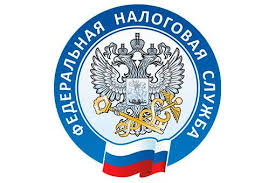 Необходимо отчитаться в налоговый орган о своих доходах, полученных в 2019 году (граждане РФ, иностранные граждане и лица без гражданства) физическим лицам следующих категорий:-физические лица, получившие доходы от продажи имущества (домов, земельных участков, квартир, транспортных средств и иного имущества), находившегося в собственности менее минимального срока владения;- физические лица, получившие доходы от доли в уставном капитале;- физические лица, получившие доходы от сдачи имущества в аренду, жилья внаем;- физические лица, получившие в дар недвижимое имущество, транспортные средства, акции, доли, паи тот лиц, не являющихся близкими родственниками;- физические лица, получившие выигрыши в сумме не более 15 000 рублей, выплачиваемые операторами лотерей, распространителями, организаторами азартных игр, - физические лица, получившие другие доходы, с которых не был удержан налог на доходы физических лиц налоговыми агентами (если налоговый агент не сообщил в налоговый орган о невозможности удержать налог);- физические лица, налоговые резиденты Российской Федерации, получившие доходы от источников за пределами Российской Федерации;- индивидуальные предприниматели, нотариусы, занимающиеся частной практикой, адвокаты, учредившие адвокатские кабинеты, и другие лица.Декларацию 3-НДФЛ можно подать на сайте www.nalog.ru, через сервис «Личный кабинет налогоплательщика для физических лиц».